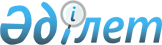 "Жамбыл ауданы бойынша тіркелген салықтың бірыңғай ставкалары туралы" Солтүстік Қазақстан облысы Жамбыл ауданы мәслихатының 2012 жылғы 16 сәуірдегі № 3/3 шешімінің күші жойылды деп тану туралыСолтүстік Қазақстан облысы Жамбыл ауданы мәслихатының 2018 жылғы 20 наурыздағы № 20/5 шешімі. Солтүстік Қазақстан облысының Әділет департаментінде 2018 жылғы 5 сәуірде № 4636 болып тіркелді
      "Құқықтық актілер туралы" 2016 жылғы 6 сәуірдегі Қазақстан Республикасы Заңының 27 бабына сәйкес Солтүстік Қазақстан облысы Жамбыл ауданы мәслихаты ШЕШТІ:
      1. "Жамбыл ауданы бойынша тіркелген салықтың бірыңғай ставкалары туралы" Солтүстік Қазақстан облысы Жамбыл ауданы мәслихатының 2012 жылғы 16 сәуірдегі № 3/3 шешімінің күші жойылды деп танылсын (нормативтік құқықтық актілерді мемлекеттік тіркеу тізілімінде 2012 жылы 28 сәуірде №13-7-173 тіркелген, 2012 жылы 18 мамырда "Ауыл арайы" газетінде, 2012 жылы 18 мамырда "Сельская новь" газетінде жарияланған).
      2. Осы шешім алғашқы ресми жарияланған күнінен бастап қолданысқа енгізіледі.
      КЕЛІСІЛДІ:
      Жамбыл ауданы бойынша
      мемлекеттік кірістер
      басқармасының басшысы
      М. Садықов
					© 2012. Қазақстан Республикасы Әділет министрлігінің «Қазақстан Республикасының Заңнама және құқықтық ақпарат институты» ШЖҚ РМК
				
      Жамбыл ауданы

      мәслихатының кезекті

      ХХ сессиясының төрайымы

О.Овчинникова

      Жамбыл ауданы

      мәслихатының хатшысы

Б.Мұсабаев
